                                                                  ПРОЄКТ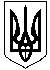 НОВОСАНЖАРСЬКА СЕЛИЩНА РАДАНОВОСАНЖАРСЬКОГО РАЙОНУ ПОЛТАВСЬКОЇ ОБЛАСТІ(тридцята сесія селищної ради сьомого скликання)РІШЕННЯ25 лютого 2020  року          смт Нові Санжари                                       №  Про пропозицію щодо передачі із спільноївласності територіальних громад сіл, селища 
Новосанжарського району Полтавської області
Комунального закладу культури «Новосанжарський
краєзнавчий музей», музейних фондів та його майна	Відповідно до Конституції України, Законів України «Про місцеве самоврядування в Україні», «Про добровільне об’єднання територіальних громад», «Про передачу об’єктів права державної та комунальної власності», Прикінцевих та перехідних положень Бюджетного кодексу України, селищна радаВИРІШИЛА:	1.Звернутися до Новосанжарської районної ради з пропозицією щодо передачі та виходу із засновників комунального закладу культури  «Новосанжарський краєзнавчий музей», що розташований на території Новосанжарської селищної обʼєднаної територіальної громади, із спільної власності територіальних громад сіл, селища Новосанжарського району у комунальну власність Новосанжарської селищної територіальної громади, музейних фондів та його майна.2.Копію рішення направити до Новосанжарської районної ради для розгляду на сесії.3.Контроль за виконанням цього рішення покласти на постійні комісії селищної ради з питань планування бюджету, фінансів, соціально-економічного розвитку та інвестицій та з питань соціальної політики і праці, освіти, культури, охорони здоров’я, дитини, молоді, фізкультури та спорту.Селищний голова                                                                                     І. О. Коба